与Openswan建立IPSec VPN组网需求通过IPsec VPN（接口模式）将2个局域网连接起来，实现11.1.0.0/16与12.2.0.0/16两个网段的通信。网络拓扑PC1-----(port5:192.168.22.254/24)NGFW(port1:192.168.12.98)---Internet-------(ens192.168.22.23)SPENSWAN(ens256:12.2.1.1/24)----PC2配置步骤防火墙配置：配置接口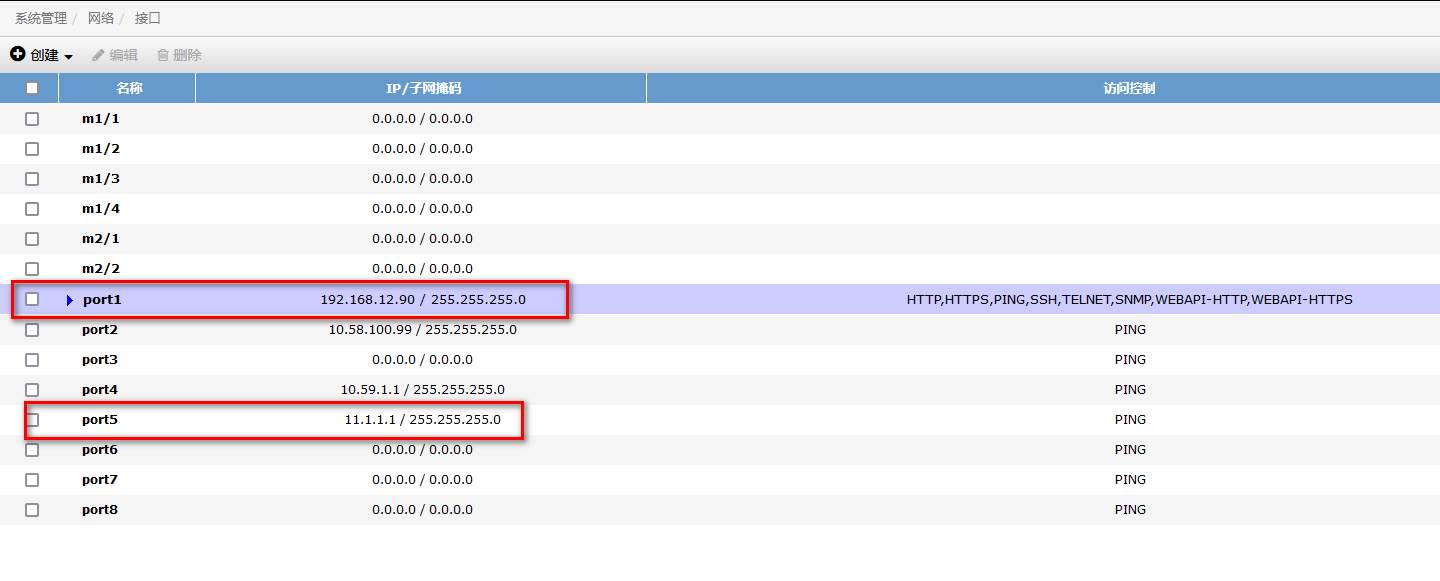 配置IPSEC阶段1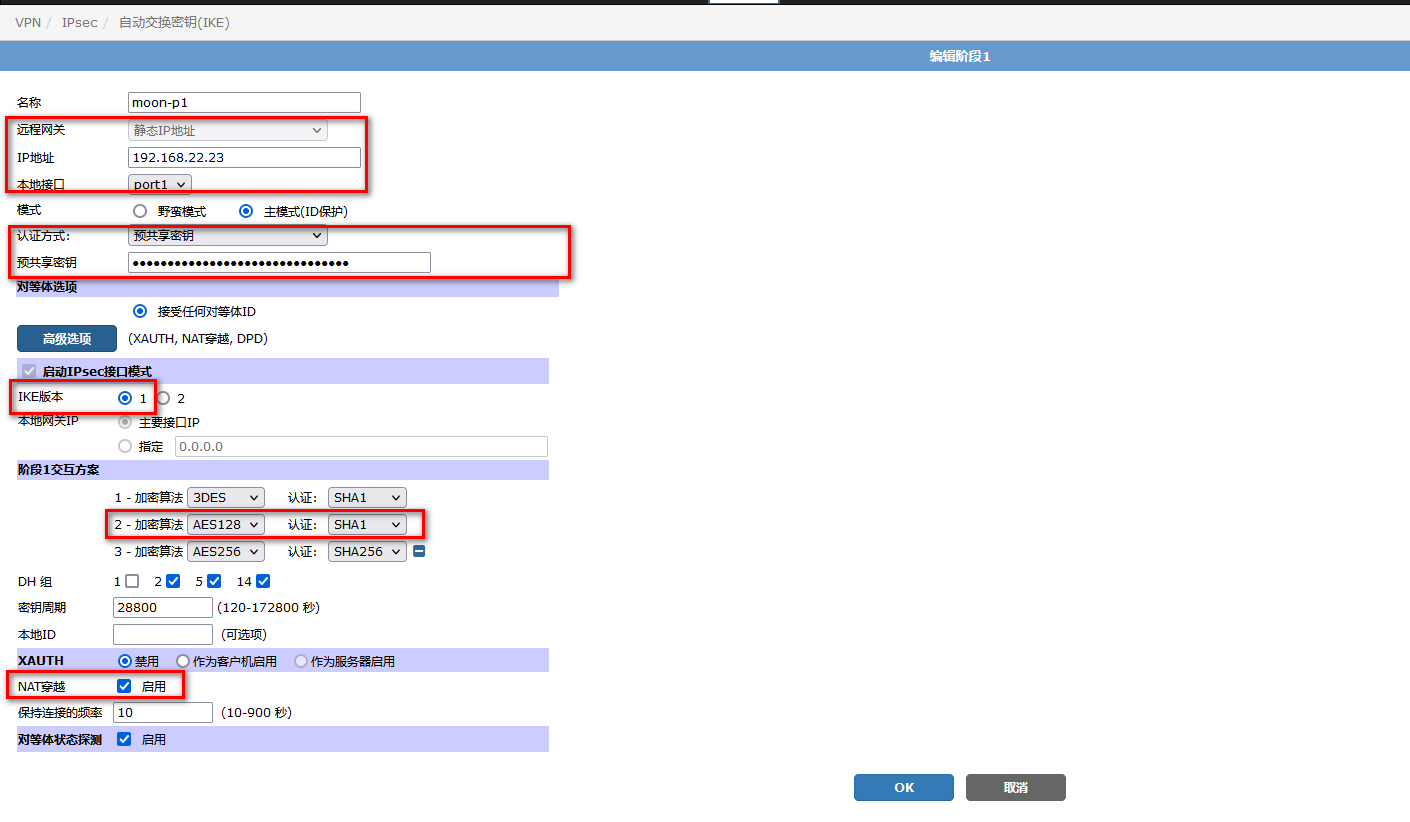 配置IPSec阶段2：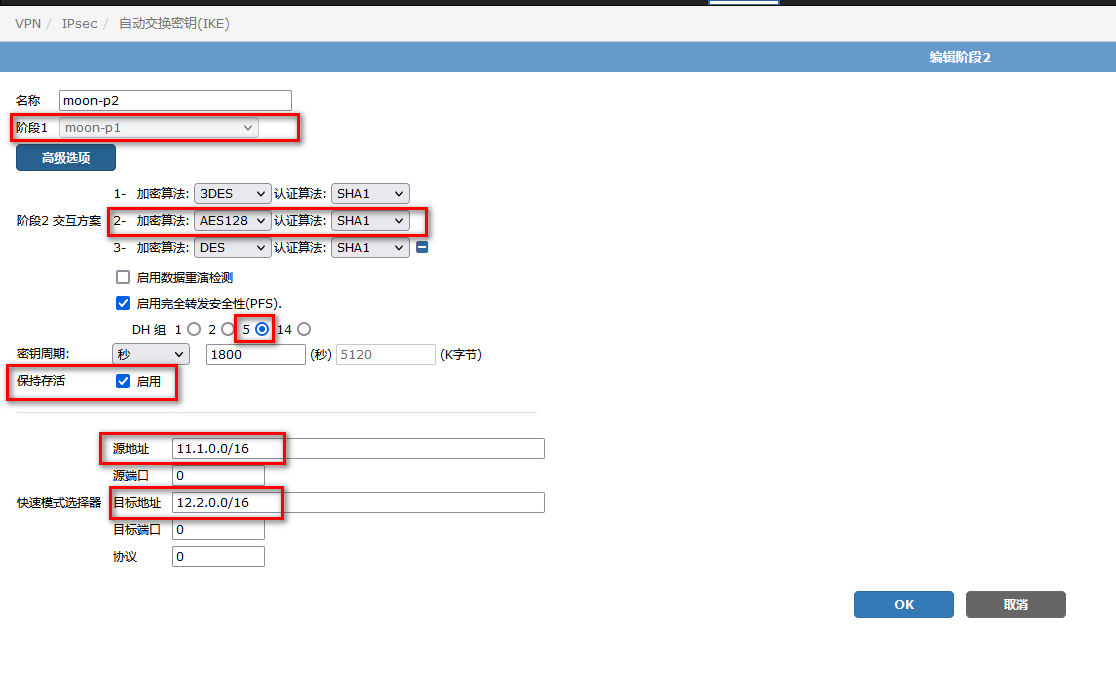 配置策略：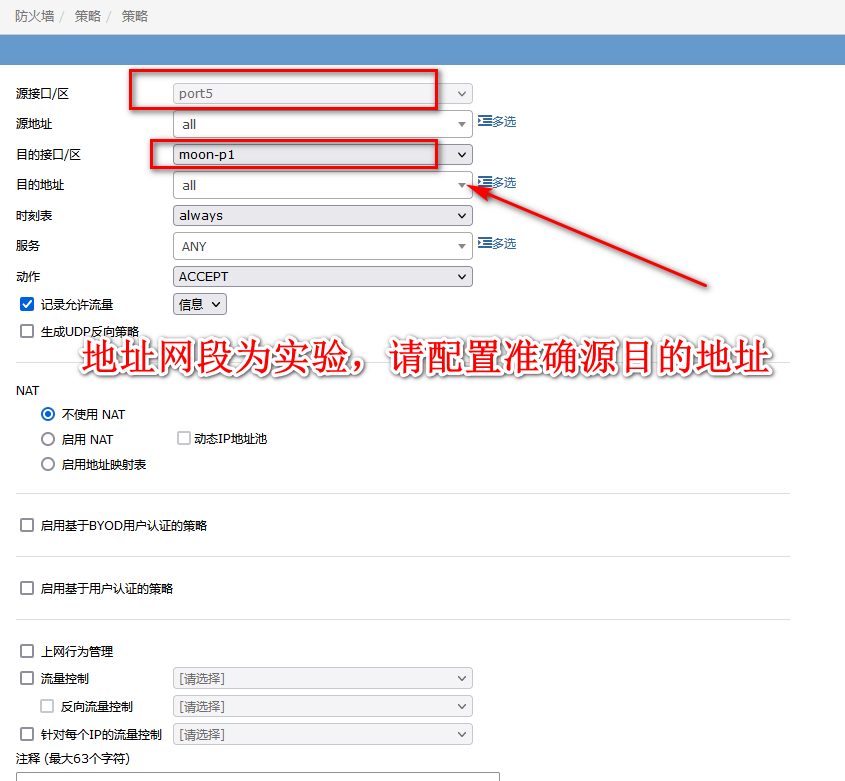 配置路由：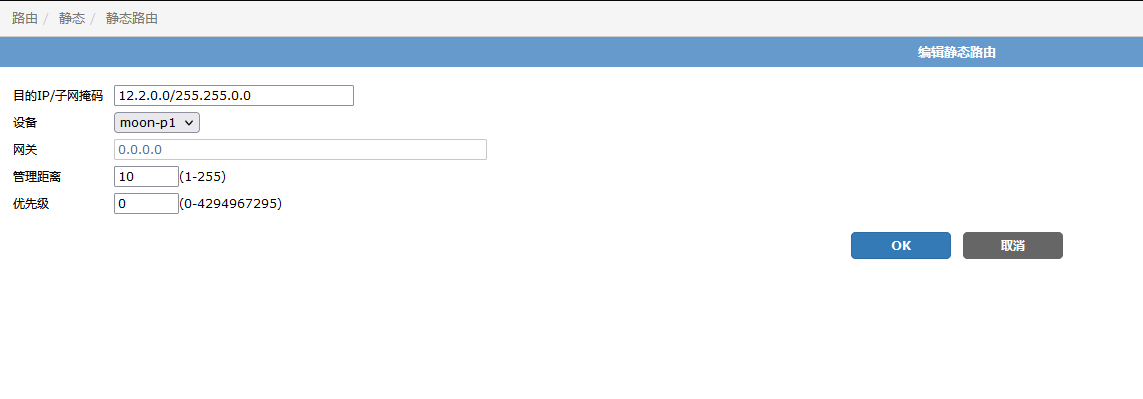 注意：此路由是去程路由，结合实际情况添加其他需要路由查看：IPSE配置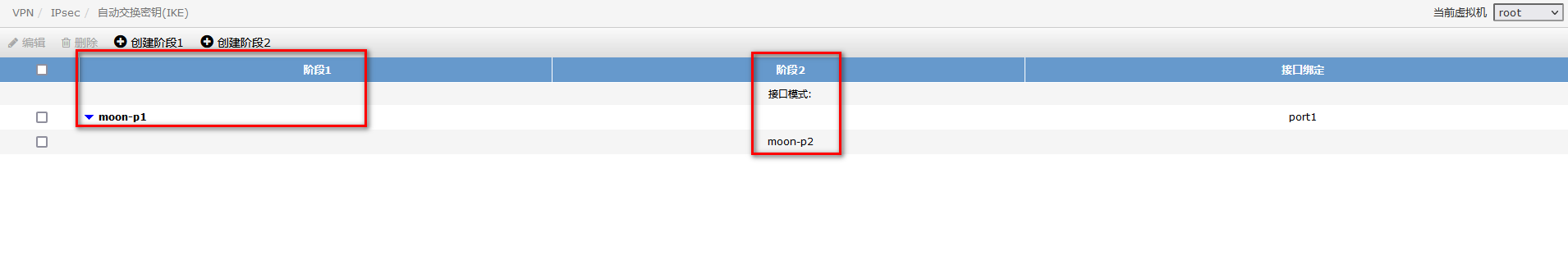 查看Ipsec状态：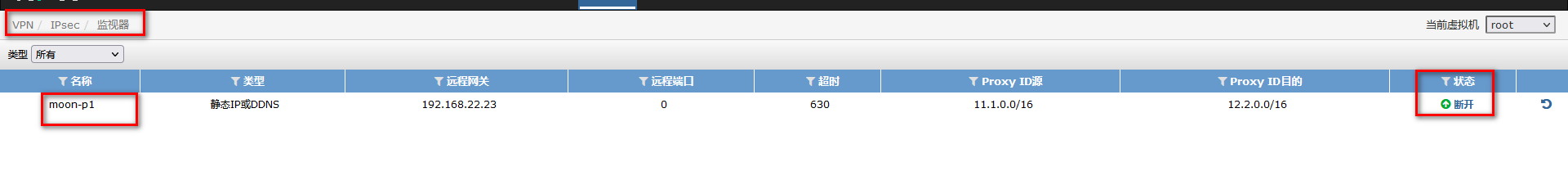 查看IPSEC 日志：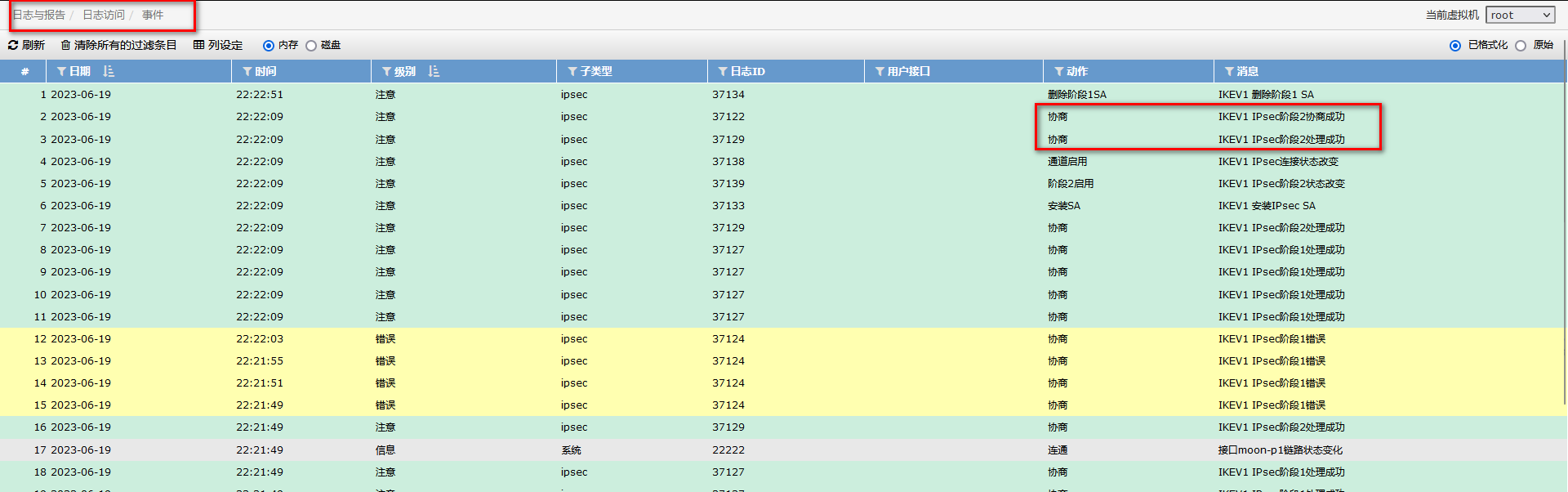 第二部分：配置OPENSWAN实验环境：CENTOS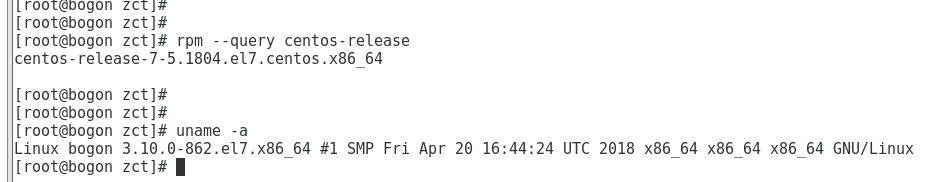 安装openswanyum install -y openswan查看openswan安装的配置文件，libreswan即openswan。# rpm -qc libreswan/etc/ipsec.conf/etc/ipsec.d/policies/block/etc/ipsec.d/policies/clear/etc/ipsec.d/policies/clear-or-private/etc/ipsec.d/policies/portexcludes.conf/etc/ipsec.d/policies/private/etc/ipsec.d/policies/private-or-clear/etc/ipsec.secrets/etc/pam.d/pluto开启ipv4转发，关闭ICMP重定向cat >> /etc/sysctl.conf << EOFecho net.ipv4.ip_forward = 1EOFsysctl -a | egrep "ipv4.*(accept|send)_redirects" | awk -F "=" '{print$1"= 0"}'sysctl -a | egrep "ipv4.*(accept|send)_redirects" | awk -F "=" '{print$1"= 0"}' >> /etc/sysctl.confsysctl -p /etc/sysctl.conf关闭SELINUX临时关闭：setenforce 0永久关闭：#vi /etc/selinux/configSELINUX=disabled关闭防火墙或者开启IPSEC所需的端口UDP 500，UDP4500，ESP这里关闭防火墙systemctl stop firewalldsystemctl disable firewalld配置openswan在/etc/ipsec.conf中默认包含如下配置，建议将IPsec连接作为单独的文件添加到/etc/ipsec.d/include /etc/ipsec.d/*.conf在/etc/ipsec.secrets中默认包含如下配置，建议将IPsec共享密钥作为单独的文件添加到/etc/ipsec.d/include /etc/ipsec.d/*.secrets配置IPSEC预共享密钥vim /etc/ipsec.d/ipsec.secrets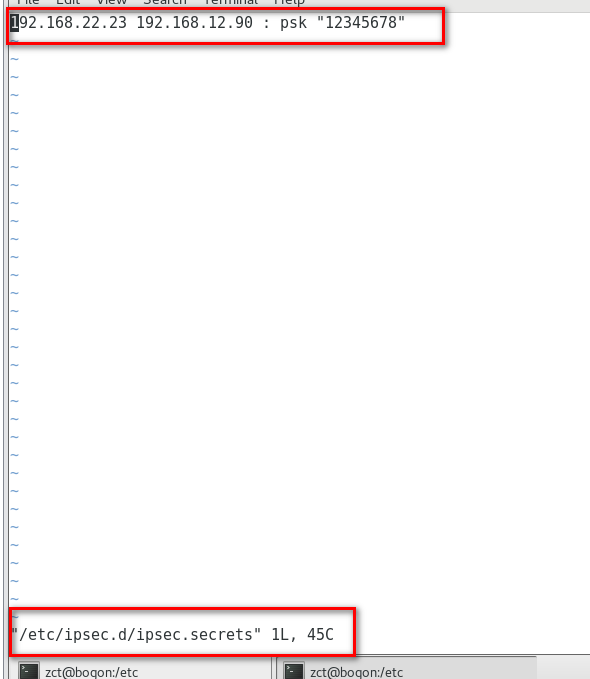 格式：本地用于连接的IP+空格+远端网关IP+空格+英文冒号+空格+PSK+预共享密钥，冒号的两边都有空格，密钥用英文双引号。配置IPSEC连接vim /etc/ipsec.d/ipsec.conf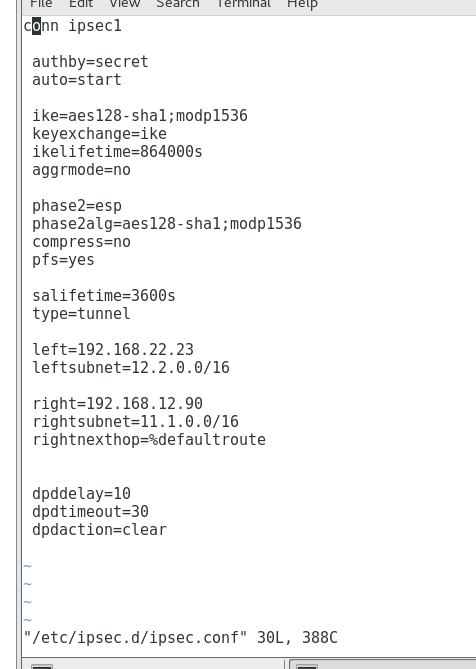 具体含义参考一下：#ipsec连接名称conn ipsec1#phase1#共享密钥  authby=secret#start表示ipsec服务启动后会主动发起IPSEC连接;add只表示添加，服务启动不会发起连接,使用ipsec auto --up ipsec名称发起连接  auto=start#阶段1密钥集  ike=aes128-sha1;modp1536#ike密钥交换方式  keyexchange=ike#阶段1生命周期  ikelifetime=86400s#默认为no主模式，野蛮模式为yes  aggrmode=no#phase2#段2传输格式  phase2=esp#阶段2密钥集  phase2alg=aes128-sha1;modp1536#关闭压缩  compress=no#开启PFS  pfs=yes#阶段2生命周期  salifetime=3600s#隧道模式  type=tunnel#本地IP  left=192.168.22.23#本地子网  leftsubnet=11.1.0.0/16#远端VPN网关IP  right=100.1.1.2#远端子网  rightsubnet=192.168.0.0/24#远端路由按缺省配置  rightnexthop=%defaultroute#开启dpd检查，每10s发起一次dpd检查，30s没有收到dpd响应，则清楚该ipsec连接  dpddelay=10  dpdtimeout=30  dpdaction=clear启动IPSEC服务systemctl start ipsecsystemctl enable ipsec通过ipsec verify进行配置项校验。如果回显信息全部为OK时，表示配置成功。# ipsec verifyVerifying installed system and configuration filesVersion check and ipsec on-path                         [OK]Libreswan 3.25 (netkey) on 3.10.0-1160.49.1.el7.x86_64Checking for IPsec support in kernel                    [OK] NETKEY: Testing XFRM related proc values         ICMP default/send_redirects                    [OK]         ICMP default/accept_redirects                  [OK]         XFRM larval drop                               [OK]Pluto ipsec.conf syntax                                 [OK]Two or more interfaces found, checking IP forwarding    [OK]Checking rp_filter                                      [OK]Checking that pluto is running                          [OK] Pluto listening for IKE on udp 500                     [OK] Pluto listening for IKE/NAT-T on udp 4500              [OK] Pluto ipsec.secret syntax                              [OK]Checking 'ip' command                                   [OK]Checking 'iptables' command                             [OK]Checking 'prelink' command does not interfere with FIPS [OK]Checking for obsolete ipsec.conf options                [OK]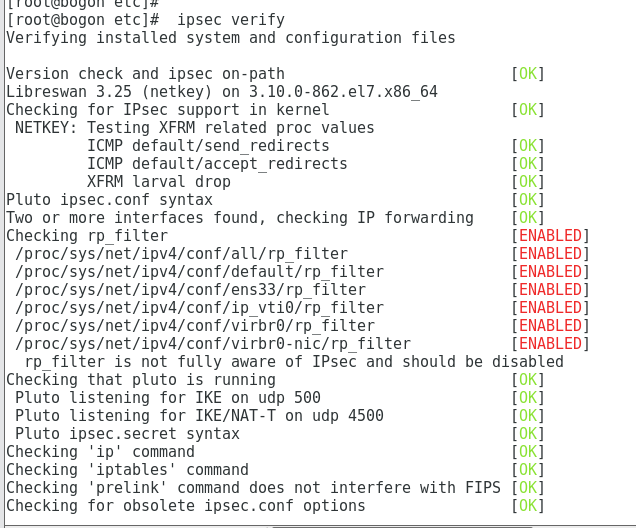 如遇到上述报错：一下命令修改：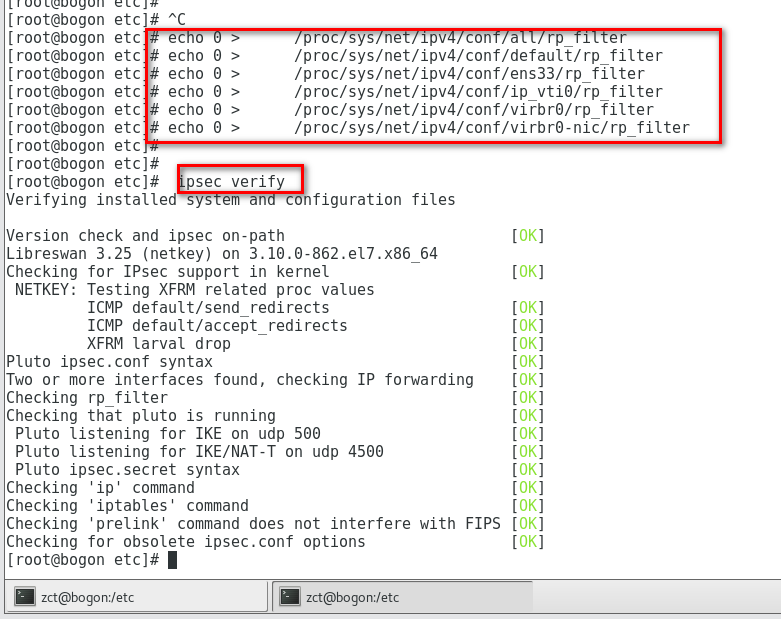 查看状态：[root@bogon etc]# ipsec status000 using kernel interface: netkey000 interface lo/lo ::1@500000 interface lo/lo 127.0.0.1@4500000 interface lo/lo 127.0.0.1@500000 interface ens33/ens33 192.168.22.23@4500000 interface ens33/ens33 192.168.22.23@500000 interface virbr0/virbr0 192.168.122.1@4500000 interface virbr0/virbr0 192.168.122.1@500000  000  000 fips mode=disabled;000 SElinux=enabled000 seccomp=disabled000  000 config setup options:000  000 configdir=/etc, configfile=/etc/ipsec.conf, secrets=/etc/ipsec.secrets, ipsecdir=/etc/ipsec.d000 nssdir=/etc/ipsec.d, dumpdir=/run/pluto, statsbin=unset000 dnssec-rootkey-file=/var/lib/unbound/root.key, dnssec-trusted=<unset>000 sbindir=/usr/sbin, libexecdir=/usr/libexec/ipsec000 pluto_version=3.25, pluto_vendorid=OE-Libreswan-3.25000 nhelpers=-1, uniqueids=yes, dnssec-enable=yes, perpeerlog=no, logappend=yes, logip=yes, shuntlifetime=900s, xfrmlifetime=300s000 ddos-cookies-threshold=50000, ddos-max-halfopen=25000, ddos-mode=auto000 ikeport=500, ikebuf=0, msg_errqueue=yes, strictcrlpolicy=no, crlcheckinterval=0, listen=<any>, nflog-all=0000 ocsp-enable=no, ocsp-strict=no, ocsp-timeout=2, ocsp-uri=<unset>000 ocsp-trust-name=<unset>000 ocsp-cache-size=1000, ocsp-cache-min-age=3600, ocsp-cache-max-age=86400, ocsp-method=get000 secctx-attr-type=32001000 debug:000  000 nat-traversal=yes, keep-alive=20, nat-ikeport=4500000 virtual-private (%priv):000 - allowed subnets: 10.0.0.0/8, 192.168.0.0/16, 172.16.0.0/12, 25.0.0.0/8, 100.64.0.0/10, fd00::/8, fe80::/10000  000 ESP algorithms supported:000  000 algorithm ESP encrypt: id=3, name=ESP_3DES, ivlen=8, keysizemin=192, keysizemax=192000 algorithm ESP encrypt: id=6, name=ESP_CAST, ivlen=8, keysizemin=128, keysizemax=128000 algorithm ESP encrypt: id=11, name=ESP_NULL, ivlen=0, keysizemin=0, keysizemax=0000 algorithm ESP encrypt: id=12, name=ESP_AES, ivlen=8, keysizemin=128, keysizemax=256000 algorithm ESP encrypt: id=13, name=ESP_AES_CTR, ivlen=8, keysizemin=128, keysizemax=256000 algorithm ESP encrypt: id=14, name=ESP_AES_CCM_A, ivlen=8, keysizemin=128, keysizemax=256000 algorithm ESP encrypt: id=15, name=ESP_AES_CCM_B, ivlen=8, keysizemin=128, keysizemax=256000 algorithm ESP encrypt: id=16, name=ESP_AES_CCM_C, ivlen=8, keysizemin=128, keysizemax=256000 algorithm ESP encrypt: id=18, name=ESP_AES_GCM_A, ivlen=8, keysizemin=128, keysizemax=256000 algorithm ESP encrypt: id=19, name=ESP_AES_GCM_B, ivlen=8, keysizemin=128, keysizemax=256000 algorithm ESP encrypt: id=20, name=ESP_AES_GCM_C, ivlen=8, keysizemin=128, keysizemax=256000 algorithm ESP encrypt: id=22, name=ESP_CAMELLIA, ivlen=8, keysizemin=128, keysizemax=256000 algorithm ESP encrypt: id=23, name=ESP_NULL_AUTH_AES_GMAC, ivlen=8, keysizemin=128, keysizemax=256000 algorithm ESP encrypt: id=252, name=ESP_SERPENT, ivlen=8, keysizemin=128, keysizemax=256000 algorithm ESP encrypt: id=253, name=ESP_TWOFISH, ivlen=8, keysizemin=128, keysizemax=256000 algorithm AH/ESP auth: id=1, name=AUTH_ALGORITHM_HMAC_MD5, keysizemin=128, keysizemax=128000 algorithm AH/ESP auth: id=2, name=AUTH_ALGORITHM_HMAC_SHA1, keysizemin=160, keysizemax=160000 algorithm AH/ESP auth: id=5, name=AUTH_ALGORITHM_HMAC_SHA2_256, keysizemin=256, keysizemax=256000 algorithm AH/ESP auth: id=6, name=AUTH_ALGORITHM_HMAC_SHA2_384, keysizemin=384, keysizemax=384000 algorithm AH/ESP auth: id=7, name=AUTH_ALGORITHM_HMAC_SHA2_512, keysizemin=512, keysizemax=512000 algorithm AH/ESP auth: id=8, name=AUTH_ALGORITHM_HMAC_RIPEMD, keysizemin=160, keysizemax=160000 algorithm AH/ESP auth: id=9, name=AUTH_ALGORITHM_AES_XCBC, keysizemin=128, keysizemax=128000 algorithm AH/ESP auth: id=250, name=AUTH_ALGORITHM_AES_CMAC_96, keysizemin=128, keysizemax=128000 algorithm AH/ESP auth: id=251, name=AUTH_ALGORITHM_NULL_KAME, keysizemin=0, keysizemax=0000  000 IKE algorithms supported:000  000 algorithm IKE encrypt: v1id=5, v1name=OAKLEY_3DES_CBC, v2id=3, v2name=3DES, blocksize=8, keydeflen=192000 algorithm IKE encrypt: v1id=8, v1name=OAKLEY_CAMELLIA_CBC, v2id=23, v2name=CAMELLIA_CBC, blocksize=16, keydeflen=128000 algorithm IKE encrypt: v1id=-1, v1name=n/a, v2id=20, v2name=AES_GCM_C, blocksize=16, keydeflen=128000 algorithm IKE encrypt: v1id=-1, v1name=n/a, v2id=19, v2name=AES_GCM_B, blocksize=16, keydeflen=128000 algorithm IKE encrypt: v1id=-1, v1name=n/a, v2id=18, v2name=AES_GCM_A, blocksize=16, keydeflen=128000 algorithm IKE encrypt: v1id=13, v1name=OAKLEY_AES_CTR, v2id=13, v2name=AES_CTR, blocksize=16, keydeflen=128000 algorithm IKE encrypt: v1id=7, v1name=OAKLEY_AES_CBC, v2id=12, v2name=AES_CBC, blocksize=16, keydeflen=128000 algorithm IKE encrypt: v1id=65004, v1name=OAKLEY_SERPENT_CBC, v2id=65004, v2name=SERPENT_CBC, blocksize=16, keydeflen=128000 algorithm IKE encrypt: v1id=65005, v1name=OAKLEY_TWOFISH_CBC, v2id=65005, v2name=TWOFISH_CBC, blocksize=16, keydeflen=128000 algorithm IKE encrypt: v1id=65289, v1name=OAKLEY_TWOFISH_CBC_SSH, v2id=65289, v2name=TWOFISH_CBC_SSH, blocksize=16, keydeflen=128000 algorithm IKE PRF: name=HMAC_MD5, hashlen=16000 algorithm IKE PRF: name=HMAC_SHA1, hashlen=20000 algorithm IKE PRF: name=HMAC_SHA2_256, hashlen=32000 algorithm IKE PRF: name=HMAC_SHA2_384, hashlen=48000 algorithm IKE PRF: name=HMAC_SHA2_512, hashlen=64000 algorithm IKE PRF: name=AES_XCBC, hashlen=16000 algorithm IKE DH Key Exchange: name=MODP1024, bits=1024000 algorithm IKE DH Key Exchange: name=MODP1536, bits=1536000 algorithm IKE DH Key Exchange: name=MODP2048, bits=2048000 algorithm IKE DH Key Exchange: name=MODP3072, bits=3072000 algorithm IKE DH Key Exchange: name=MODP4096, bits=4096000 algorithm IKE DH Key Exchange: name=MODP6144, bits=6144000 algorithm IKE DH Key Exchange: name=MODP8192, bits=8192000 algorithm IKE DH Key Exchange: name=DH19, bits=512000 algorithm IKE DH Key Exchange: name=DH20, bits=768000 algorithm IKE DH Key Exchange: name=DH21, bits=1056000 algorithm IKE DH Key Exchange: name=DH22, bits=1024000 algorithm IKE DH Key Exchange: name=DH23, bits=2048000 algorithm IKE DH Key Exchange: name=DH24, bits=2048000  000 stats db_ops: {curr_cnt, total_cnt, maxsz} :context={0,6,64} trans={0,6,6936} attrs={0,6,4624} 000  000 Connection list:000  000 "ipsec1": 12.2.0.0/16===192.168.22.23<192.168.22.23>...192.168.12.90<192.168.12.90>===11.1.0.0/16; erouted; eroute owner: #18000 "ipsec1":     oriented; my_ip=unset; their_ip=unset; my_updown=ipsec _updown;000 "ipsec1":   xauth us:none, xauth them:none,  my_username=[any]; their_username=[any]000 "ipsec1":   our auth:secret, their auth:secret000 "ipsec1":   modecfg info: us:none, them:none, modecfg policy:push, dns:unset, domains:unset, banner:unset, cat:unset;000 "ipsec1":   labeled_ipsec:no;000 "ipsec1":   policy_label:unset;000 "ipsec1":   ike_life: 86400s; ipsec_life: 3600s; replay_window: 32; rekey_margin: 540s; rekey_fuzz: 100%; keyingtries: 0;000 "ipsec1":   retransmit-interval: 500ms; retransmit-timeout: 60s;000 "ipsec1":   initial-contact:no; cisco-unity:no; fake-strongswan:no; send-vendorid:no; send-no-esp-tfc:no;000 "ipsec1":   policy: PSK+ENCRYPT+TUNNEL+PFS+UP+IKEV1_ALLOW+IKEV2_ALLOW+SAREF_TRACK+IKE_FRAG_ALLOW+ESN_NO;000 "ipsec1":   conn_prio: 16,16; interface: ens33; metric: 0; mtu: unset; sa_prio:auto; sa_tfc:none;000 "ipsec1":   nflog-group: unset; mark: unset; vti-iface:unset; vti-routing:no; vti-shared:no; nic-offload:auto;000 "ipsec1":   our idtype: ID_IPV4_ADDR; our id=192.168.22.23; their idtype: ID_IPV4_ADDR; their id=192.168.12.90000 "ipsec1":   dpd: action:clear; delay:10; timeout:30; nat-t: encaps:auto; nat_keepalive:yes; ikev1_natt:both000 "ipsec1":   newest ISAKMP SA: #17; newest IPsec SA: #18;000 "ipsec1":   IKE algorithms: AES_CBC_128-HMAC_SHA1-MODP1536000 "ipsec1":   IKE algorithm newest: AES_CBC_128-HMAC_SHA1-MODP1536000 "ipsec1":   ESP algorithms: AES_CBC_128-HMAC_SHA1_96-MODP1536000 "ipsec1":   ESP algorithm newest: AES_CBC_128-HMAC_SHA1_96; pfsgroup=MODP1536000  000 Total IPsec connections: loaded 1, active 1000  000 State Information: DDoS cookies not required, Accepting new IKE connections000 IKE SAs: total(1), half-open(0), open(0), authenticated(1), anonymous(0)000 IPsec SAs: total(2), authenticated(2), anonymous(0)000  000 #10: "ipsec1":500 STATE_QUICK_I2 (sent QI2, IPsec SA established); EVENT_SA_REPLACE in 464s; isakmp#9; idle; import:admin initiate000 #10: "ipsec1" esp.d736092d@192.168.12.90 esp.7adf6cb6@192.168.22.23 tun.0@192.168.12.90 tun.0@192.168.22.23 ref=0 refhim=0 Traffic: ESPin=0B ESPout=0B! ESPmax=4194303B 000 #17: "ipsec1":500 STATE_MAIN_I4 (ISAKMP SA established); EVENT_SA_REPLACE in 84869s; newest ISAKMP; lastdpd=1s(seq in:0 out:0); idle; import:admin initiate000 #18: "ipsec1":500 STATE_QUICK_I2 (sent QI2, IPsec SA established); EVENT_SA_REPLACE in 2060s; newest IPSEC; eroute owner; isakmp#17; idle; import:admin initiate000 #18: "ipsec1" esp.d7360930@192.168.12.90 esp.bec131a3@192.168.22.23 tun.0@192.168.12.90 tun.0@192.168.22.23 ref=0 refhim=0 Traffic: ESPin=0B ESPout=0B! ESPmax=4194303B 000  000 Bare Shunt list:000  [root@bogon etc]#业务测试：从11.1.1.2 ping 12.2.1.1 可ping通从中间设备抓ESP报文：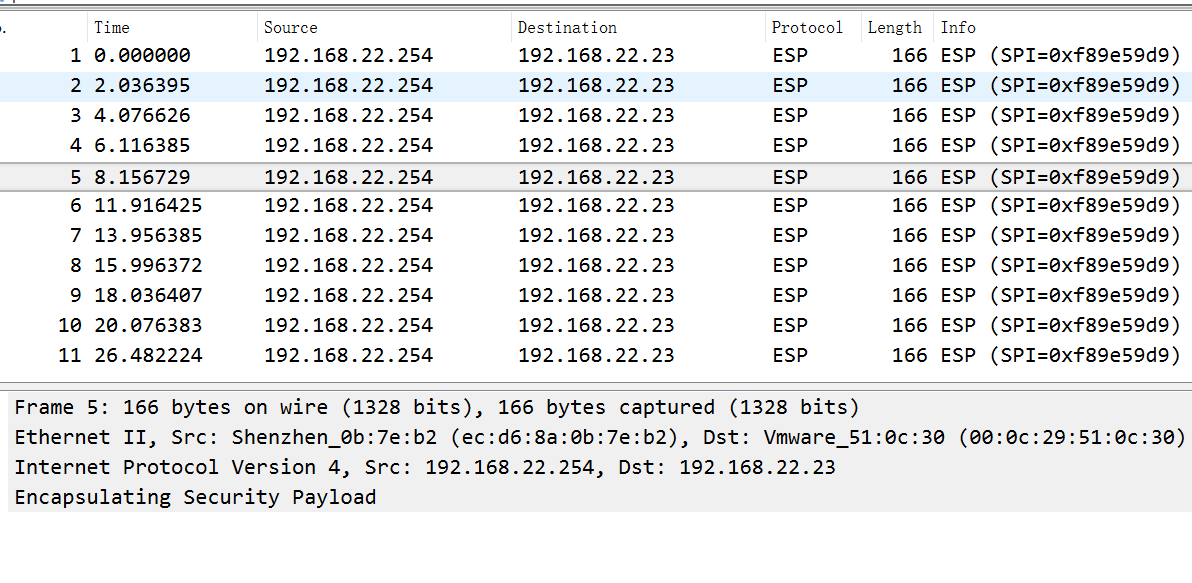 